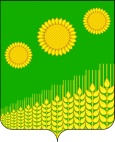 СОВЕТ ИЛЬИНСКОГО СЕЛЬСКОГО ПОСЕЛЕНИЯ  КУЩЁВСКОГО  РАЙОНА  Р Е Ш Е Н И Еот 25.12. 2019 г. 					 		                        № 26                с. Ильинское Об утверждении перспективного плана нормотворческой деятельности и графика проведения сессий Совета Ильинского сельского поселенияКущевского района на 2020 год.              На основании статьи 24 устава Ильинского сельского поселения Кущевского района, статей 4, 65 регламента Совета Ильинского сельского поселения Кущевского района и в целях организации работы, Совет Ильинского сельского поселения Кущевского района РЕШИЛ:             1. Утвердить план нормотворческой деятельности Совета Ильинского сельского поселения Кущевского района на 2020 год (приложение № 1).             2. Утвердить график проведения сессий Совета Ильинского сельского поселения Кущевского района на 2020 год (приложение № 2).             3. Контроль за выполнением настоящего решения оставляю за собой.             4. Решение вступает в силу со дня его подписания.Глава  Ильинского сельского поселения Кущевского района                                                                            С. В. ТравкаПроект подготовлен и внесен:Начальник общего отдела администрацииИльинского сельского поселения                                                     Н. В. ВаричСогласован:Главный специалист общего отдела администрацииИльинского сельского поселения                                                     М.М. ЗакиеваПРИЛОЖЕНИЕ № 1                                                                                                                                УТВЕРЖДЕН                                                                              решением Совета Ильинского                                                                                 сельского поселения                                                                      от 25.12.2019 г.  № 26 ПЛАНРАБОТЫ СОВЕТА ИЛЬИНСКОГОСЕЛЬСКОГО ПОСЕЛЕНИЯ1 квартал2 квартал3 квартал4 кварталГлава Ильинского сельского поселенияКущёвского района                                                                         С. В. Травка                                                                                                  ПРИЛОЖЕНИЕ № 2                                                                                                                                УТВЕРЖДЕН                                                                              решением Совета Ильинского                                                                                 сельского поселения                                                                               от 25.12. 2019 г. №  26График проведения сессий СоветаИльинского сельского поселения Кущёвского района в 2020 годуГлава Ильинского сельского поселенияКущёвского района                                                                         С. В. Травка№п/пМероприятияДатаОтветственные1.Отчет об исполнении бюджета за 2019 год, утверждение бюджета на 2020 годНоябрь 2019 годаянварь 2020  годаГлава с/п;Финансист;Планово-бюджетная комиссия2.О работе постоянных комиссий Совета Ильинского сельского поселенияпостоянноГлава Ильинского с\п3.О санитарном порядке, работе депутатов с населением. Помощь организаций, фермеров, предпринимателей техникой, финансовыми средствамивесеннийлетний осеннийпериодыГлава Ильинского с\пСпециалисты администрации4. Об оказании адресной материальной помощи гражданам пожилого возрастапостоянноГлава Ильинского с\пПланово-бюджетная комиссия5О работе  территориальной комиссии по профилактике  правонарушений в Ильинском сельском поселенииОдин раз в  месяцЧлены комиссии, депутатыКомиссия по социальным вопросам6О работе МУК «ДК      с.Ильинское» по проведению праздничных мероприятий – 23 февраля, 8 марта, чествование ветеранов труда, День села, концертные программы. Участие в районных мероприятиях народного творчества. Работа кружков народного творчества.Один раз в два месяцаКомиссия по социальным вопросам7Отчет об исполнении бюджета в 1 квартале 2020 годамартфинансистПланово-бюджетная комиссия8Об исполнении плана по сбору налоговмартналоговикПланово-бюджетная комиссия9О работе по реализации Закона Краснодарского края от 21 июля 2008 года № 1539-КЗ «О мерах по профилактике безнадзорности и правонарушений несовершеннолетних в Краснодарском краеРабота комиссий, ДНДежемесячноГлава Ильинского с\п;Территориальная комиссия по профилактике правонарушений; ИДН№п/пМероприятияДатаОтветственные1.О наведении санитарного  порядка и благоустройстве территории Ильинского сельского поселениявесеннийлетний осеннийпериодыГлава Ильинского с\пСпециалисты администрации2О работе по управлению и распоряжению муниципальным имуществом Ильинского сельского поселенияМай-июньГлава Ильинского с\пФинансистПланово-бюджетная комиссия3.О выделении средств  на расходы по проведению плановой инвентаризации объектов недвижимости, принадлежащей физическим лицамапрельГлава Ильинского с\пФинансистПланово-бюджетная комиссия4.Об исполнении бюджета за 1 полугодие 2020 годаиюньГлава Ильинского с\пФинансистПланово-бюджетная комиссия5.Об исполнении плана по сбору налоговиюньГлава Ильинского с\пФинансистПланово-бюджетная комиссияналоговик6.Об оказании адресной материальной помощи гражданам пожилого возрастапостоянноГлава Ильинского с\пПланово-бюджетная комиссия7О работе по реализации Закона Краснодарского края от 21 июля 2008 года № 1539-КЗ «О мерах по профилактике безнадзорности и правонарушений несовершеннолетних в Краснодарском краеРабота комиссий, ДНДежемесячноГлава Ильинского с\п;СП; ИДН№п/пМероприятияДатаОтветственные1.О борьбе с карантинными сорняками и санитарно-эпидемиологической обстановке на территории Ильинского сельского поселенияИюль-октябрьГлава с\пМобильная группаСпециалисты администрацииКомиссия по соц.вопросам2. О работе МУК « ДК                   с. Ильинское». августГлава Ильинского с\пДиректор МУК КДЦКомиссия по социальным вопросам3.О подготовке и проведении Дня селаавгустГлава Ильинского с\пСпециалисты администрацииДиректор МУК «ДК с. Ильинское»4.О работе объектов ЖКХ к работе осенне-зимний период 2020-2021 годовАвгуст - сентябрьГлава Ильинского с\п5.О работе по реализации Закона Краснодарского края от 21 июля 2008 года № 1539-КЗ «О мерах по профилактике безнадзорности и правонарушений несовершеннолетних в Краснодарском краеРабота комиссий, ДНДежемесячноГлава Ильинского с\пСП; ИДН6.Об оказании адресной материальной помощи гражданам пожилого возрастапостоянноГлава Ильинского с\пПланово-бюджетная комиссия№п/пМероприятияДатаОтветственные1.О работе по реализации Закона Краснодарского края от 21 июля 2008 года № 1539-КЗ «О мерах по профилактике безнадзорности и правонарушений несовершеннолетних в Краснодарском краеРабота комиссий, ДНДежемесячноГлава Ильинского с\п;СП; ИДН2.Об исполнении плана по сбору налоговоктябрьГлава Ильинского с\пПланово-бюджетная комиссия3.Об оказании адресной материальной помощи гражданам пожилого возрастапостоянноГлава Ильинского с\пПланово-бюджетная комиссия4.О проекте бюджета Ильинского сельского поселения  на 2021 годноябрьГлава Ильинского с\пПланово-бюджетная комиссия5О работе по реализации Закона Краснодарского края от 21 июля 2008 года № 1539-КЗ «О мерах по профилактике безнадзорности и правонарушений несовершеннолетних в Краснодарском краеРабота комиссий, ДНДдекабрьГлава Ильинского с\пКомиссия по социальным вопросам№п\пДата, время проведенияНомер сессии124.01.2020 г14.00 ч№ 6225.02.2020 г14.00 ч№ 7324.03.2020  г14.00 ч№ 8424.04.2020  г14.00 ч№ 9522.05.2020 г14.00 ч№ 10625.06.2020 г14.00 ч№ 11724.07. 2020 г14.00 ч№ 12825. 08. 2020 г14.00 ч№ 13925. 09.2020 г14.00 ч№ 141023.10. 2020 г14.00 ч№ 15 1125. 11.2020 г14.00 ч№ 16 1225.12. 2020 г14.00 ч№ 17